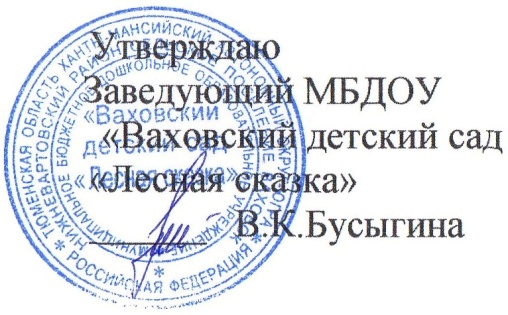   Приказ от 03.10.2016 № 65 АПлан - график проведения занятий  по  оказанию платных дополнительных   образовательных  услуг вМБДОУ «Ваховский детский сад «Лесная сказка»на 2017-2018 учебный год№Наименование услугиФИО педагогаДни проведения занятийВремя проведения занятийВозрастная группа1 Художественная гимнастика Гончар Лидия АлександровнаПонедельник.четверг, пятница16.10 – 17.30 (по группам)4-7 лет2 Обучение чтению Хребтова Раиса ФуатовнаПонедельник, четверг16.10 – 17.30 (по группам)5-7 лет3 Обучение эстрадному вокалу Минниханова Ирина ВладимировнаВторник, пятница16.10 – 17.30 (по группам)4-6 лет